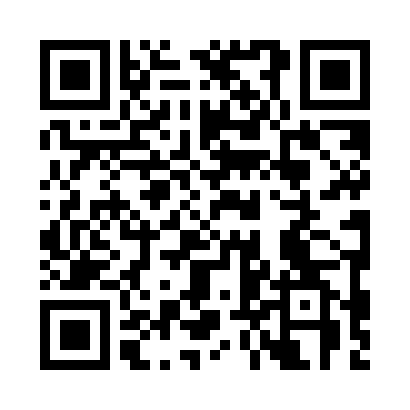 Prayer times for Aniutarvik, Quebec, CanadaWed 1 May 2024 - Fri 31 May 2024High Latitude Method: Angle Based RulePrayer Calculation Method: Islamic Society of North AmericaAsar Calculation Method: HanafiPrayer times provided by https://www.salahtimes.comDateDayFajrSunriseDhuhrAsrMaghribIsha1Wed3:125:151:086:239:0111:052Thu3:105:131:086:259:0311:063Fri3:095:101:076:269:0611:074Sat3:085:081:076:279:0811:085Sun3:075:061:076:299:1011:096Mon3:055:031:076:309:1211:107Tue3:045:011:076:319:1511:118Wed3:034:581:076:329:1711:129Thu3:024:561:076:349:1911:1310Fri3:014:541:076:359:2111:1411Sat3:004:521:076:369:2311:1512Sun2:584:501:076:379:2511:1613Mon2:574:471:076:399:2811:1814Tue2:564:451:076:409:3011:1915Wed2:554:431:076:419:3211:2016Thu2:544:411:076:429:3411:2117Fri2:534:391:076:439:3611:2218Sat2:524:371:076:449:3811:2319Sun2:514:351:076:459:4011:2420Mon2:504:331:076:469:4211:2521Tue2:504:311:076:489:4411:2622Wed2:494:301:076:499:4611:2723Thu2:484:281:076:509:4811:2824Fri2:474:261:086:519:5011:2925Sat2:464:251:086:529:5211:3026Sun2:464:231:086:539:5311:3127Mon2:454:211:086:539:5511:3228Tue2:444:201:086:549:5711:3329Wed2:444:191:086:559:5811:3330Thu2:434:171:086:5610:0011:3431Fri2:424:161:086:5710:0211:35